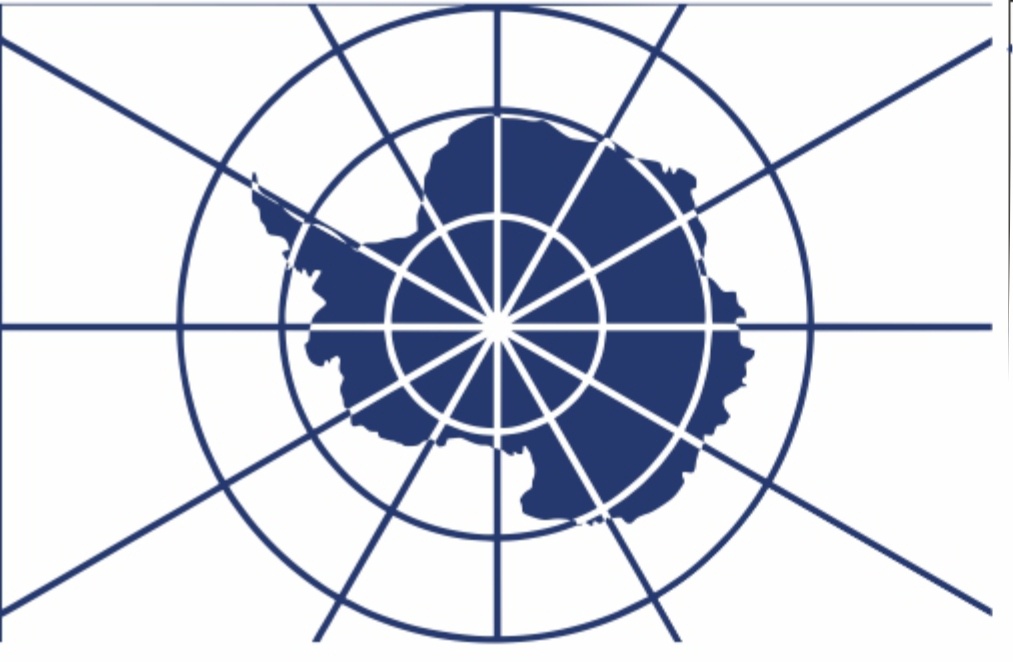 КОНСТИТУЦИЯ(ЗОЛОТАЯ СКРИЖАЛЬ) АНТАРКТИЧЕСКОГО СОЮЗА (АТЛАНТИДЫ)Принята на X сессии Палаты представителей Антарктического Союза 23 февраля 2020 года, дополнена на XI сессии Палаты представителей Антарктического Союза 18 февраля 2021 годаДЕКЛАРАЦИЯ АНТАРКТИЧЕСКОГО СОЮЗА О ПЕРЕХОДНОМ ПЕРИОДЕ 23 АВГУСТА 2018 ГОДАМы, представители Царств Атлантиды, объединившиеся на основе общности интересов для совместной деятельности, направленной на охрану естественных и неотъемлемых прав земельных собственников Антарктики как антарктической (атлантической) нации на собственность, свободу, безопасность и сопротивление угнетению, а также с целью содействия укреплению и совершенствованию международного правового режима Договора об Антарктике, более эффективной защиты и реализации основополагающих положений Договора об Антарктике и достижения основной цели Договора об Антарктике, а именно, что «в интересах всего человечества Антарктика должна и впредь всегда использоваться исключительно в мирных целях и не должна стать ареной или предметом международных разногласий», основываясь на нормах международного права и исторических прецедентах,исходя из права на самоопределение, которое провозглашается в следующих международных документах:	1) Конвенция Монтевидео 1933 г.;2)Устав ООН 1945 г.;3) Декларация о предоставлении независимости колониальным странам и народам (резолюция №1514 XV Генеральной Ассамблеи ООН от 14.12.1960 г.);4) Международный пакт об экономических, социальных и культурных правах 16.12.1966 г.;5) Международный пакт о гражданских и политических правах 16.12.1966 г.; 6) Декларация о принципах международного права 24.10.1970 г.;а также в документах СБСЕ:1) Хельсинкский Заключительный акт 1975 г.; 2) Итоговый документ Венской встречи 1986 г.;3) Документ Копенгагенского совещания Конференции по человеческому измерению СБСЕ 1990 г.провозглашаем 23 августа 2018 года переходный период к независимости Антарктического Союза.       1. Антарктический Союз провозглашает, что в своей деятельности основывается на реализации следующих основных принципов Договора об Антарктике: создание зоны мира в Антарктике, полной демилитаризации и нейтрализации Антарктики, создание безъядерной зоны в Антарктике, свободы научных исследований и сотрудничества государств в целях осуществления свободы научных исследований в Антарктике.2. Антарктический Союз провозглашает, что основываясь на международном праве, юридических и исторических прецедентах, в своей деятельности руководствуется тем положением Договора об Антарктике, по которому не запрещено выдвижение территориальных претензий физическими лицами на территорию Антарктики.3. Антарктический Союз провозглашает, что берет на себя право выступать от имени тех физических лиц, которые заявили о намерении реализовать свое право выдвижения территориальных претензий на территорию Антарктики. Антарктический Союз всеми своими силами Союза защищает и отстаивает территориальные претензии таких физических лиц на территорию Антарктики, а также, право земельной собственности как неприкосновенного и священного права данных физических лиц на территорию Антарктики.   4. Антарктический Союз, провозглашает, что содействуя укреплению и совершенствованию международного правового режима Договора об Антарктике, намерен участвовать в процессе окончательного решения вопроса о территориальных претензиях Австралии, Аргентины, Великобритании, Новой Зеландии, Норвегии, Франции и Чили на различные участки на территории Антарктики в ходе мирного урегулирования международных споров путем дальнейших международных переговоров. Антарктический Союз считает, что результатом данных как двусторонних, так и многосторонних международных переговоров должен быть отказ каждого из вышеперечисленных государств от дальнейшего поддержания своих территориальных претензий на никем постоянно не заселенную территорию Антарктики, которая определяется, в соответствии со ст. VI Договора об Антарктике, как район «южнее 60 параллели южной широты, включая все шельфовые ледники». 5. Антарктический Союз провозглашает о праве на поддержание суверенитета Антарктического Союза на всей территории Антарктики, которая состоит из всей акватории, всего подводного дна и всех земель, островов и шельфовых ледников лежащих южнее 60 параллели южной широты. Палкин А.Г. (г. Златоуст, Челябинская область), (Царство Евмела)Щербаков П.В. (г. Москва), (Царство Евмела)Аржиловская Е.П. (г. Ишим, Тюменская область), (Царство Евмела)Золотцева Е.Н. (г. Оренбург), (Царство Евмела)КОНСТИТУЦИЯ (ЗОЛОТАЯ СКРИЖАЛЬ)АНТАРКТИЧЕСКОГО СОЮЗА (АТЛАНТИДЫ)Мы, граждане Антарктического Союза, проживающие на территории Антарктики, а также, постоянно проживающие на территории иностранных государств, сознавая свою ответственность перед Антарктикой и ее нацией, исходя из принципа равноправия субъектов Антарктического Союза и необходимости сохранения целостности Антарктики, утверждая права и свободы человека как высшие ценности, стремясь обеспечить достойную жизнь, гражданский мир и согласие, равные права граждан Антарктики, преисполненные решимости создания свободного общества и суверенного Союза, выражая свою волю, руководствуясь Декларацией переходного периода Антарктического Союза 23 августа 2018 года, ПРИНИМАЕМ 23 ФЕВРАЛЯ 2020 ГОДА НАСТОЯЩУЮ КОНСТИТУЦИЮ.Глава 1. Основы СоюзаСтатья 1Антарктический Союз есть суверенная, свободная, нейтральная,  союзная, инвестиционная корпорация-кондоминиум, созданная в результате свободного волеизъявления граждан Антарктики, объединившихся на основе общности интересов для совместной деятельности, направленной на охрану естественных и неотъемлемых прав земельных собственников Антарктики как антарктической (атлантической) нации на собственность, свободу, безопасность и сопротивление угнетению, а также с целью содействия укреплению и совершенствованию международного правового режима Договора об Антарктике, более эффективной защиты и реализации основополагающих положений Договора об Антарктике и достижения основной цели Договора об Антарктике, а именно, что «в интересах всего человечества Антарктика должна и впредь всегда использоваться исключительно в мирных целях и не должна стать ареной или предметом международных разногласий».Статья 2Антарктический Союз в своей деятельности основывается на реализации следующих основных принципов Договора об Антарктике: создание зоны мира в Антарктике, полной демилитаризации и нейтрализации Антарктики, создание безъядерной зоны в Антарктике, свободы научных исследований и сотрудничества государств в целях осуществления свободы научных исследований в Антарктике.Статья 3Антарктический Союз имеет следующие исторические этапы своего становления: 1) Подготовительный комитет по учреждению Антарктической организации 28.01.2007, результатом которого явилось выдвижение рядом физических лиц территориальных претензий в Антарктике и объявление всей территории Антарктики южнее 60 градуса южной широты территорией своего влияния; 2) Русская Антарктика 01.07.2013, результатом которой явилось выдвижение рядом физических лиц из Российской Федерации территориальных претензий  на Русскую Антарктику; 3) Учредительная Конференция Международной общественной организации содействия Договору об Антарктике «Антарктический Союз» 10.05.2014, учредителями которой выступили представители Русской Антарктики и Украинской Антарктики; 4) Декларация Антарктического Союза о переходном периоде 23.08.2018; 5) Конституция Антарктического Союза 23.02.2020.Статья 41. Территорией Антарктического Союза является вся территория Антарктики, которая состоит из всей акватории, всего подводного дна и всех земель, островов и шельфовых ледников лежащих южнее 60 параллели южной широты. 2. Новые территории, лежащие севернее 60 параллели южной широты, могут быть включены в состав Антарктического Союза на основе свободного и добровольного волеизъявления жителей данных территорий.Статья 51. Носителем суверенитета и единственным источником власти в Антарктическом Союзе является антарктическая (атлантическая) нация. Нация осуществляет власть непосредственно и через органы союзной власти и органы местного самоуправления.2. Право определять и изменять конституционный строй в Антарктическом Союзе принадлежит исключительно нации и не может быть узурпировано Союзом, его органами или должностными лицами.3. Никто не может узурпировать союзную власть.Статья 6Источниками права в Антарктическом Союзе являются:а) Договор об Антарктике;б) Рекомендации Консультативных совещаний Договора об Антарктике (КСДА);в) Конституция Антарктического Союза;г) Постановления Сената Антарктического Союза (Senatus Consultum (SC).Статья 71. Каждый гражданин, признавший Конституцию Антарктического Союза, или группа собственников обязаны соблюдать её положения и содействовать их исполнению как на территории Антарктического Союза, так и вне его.2. Конституция отменяет действие на территории Антарктического Союза любых других не основанных на настоящей Конституции законов.3. Попытки применить любое не основанное на настоящей Конституции законодательство на территории Антарктического Союза или по отношению к собственникам расцениваются как преступление.Статья 81. Антарктический Союз является Союзом, состоящим из субъектов Антарктического Союза, которые носят историческое название Царств Атлантиды (далее – Царств).2. В Антарктическом Союзе существует две системы высших органов власти: союзные и субъектов Антарктического Союза. Наряду с союзной Конституцией субъекты Антарктического Союза имеют право принимать свои нормативные правовые акты в соответствии с Конституцией Антарктического Союза и его законами.Статья 9Антарктический Союз является многонародным Союзом.2. Союзными языками Антарктического Союза являются: латинский язык и международный язык эсперанто. Официальными языками Антарктического Союза, как и официальными языками Секретариата Договора об Антарктике, являются: английский, испанский, русский, французский.Глава 2. Право земельной собственности и гражданствоСтатья 101. Антарктический Союз, основываясь на международном праве, юридических и исторических прецедентах, в своей деятельности руководствуется тем положением Договора об Антарктике, по которому не запрещено выдвижение территориальных претензий физическими лицами на территорию Антарктики.2. Антарктический Союз выступает от имени тех физических лиц, которые заявили о намерении реализовать свое право выдвижения территориальных претензий на территорию Антарктики. Антарктический Союз всеми своими силами Союза защищает и отстаивает территориальные претензии таких физических лиц на территорию Антарктики, а также, право земельной собственности как неприкосновенного и священного права данных физических лиц на территорию Антарктики.Статья 111. Антарктический Союз состоит из земельных участков Царств, собственники которых добровольно объявили о вступлении в Антарктический Союз, а также из находящихся вне собственности данных земельных участков собственников, переданных Антарктическому Союзу добровольно или в силу исторических обстоятельств.2. Каждый гражданин Антарктического Союза при приеме в гражданство Антарктического Союза становится собственником 12,5 ар (соток) земельного участка в Антарктике в установленном месте, которое зависит от его постоянного места проживания в Антарктике или на территории иностранных государств.Статья 121. Гражданином Антарктического Союза может быть любой совершеннолетний гражданин или подданный иностранного государства, изъявивший стать собственником земельного участка на территории Антарктического Союза, и признающий Конституцию Антарктического Союза.  2. Гражданином Антарктического Союза считается человек, заключивший с Антарктическим Союзом договор о гражданстве на основе выдвинутых данным физическим лицом территориальных претензий на земельный участок в Антарктике.3. Договор о гражданстве в форме института гражданства Антарктического Союза устанавливает право гражданина на охрану земельной собственности и основных свобод  и обязательство Союза по всемерной защите прав земельной собственности и основных свобод гражданина.Статья 131. Прием в гражданство Антарктического Союза производится на добровольных началах в индивидуальном порядке Сенатом Антарктического Союза. 2. Сенат Антарктического Союза устанавливает размер регистрационного взноса за натурализацию гражданина Антарктического Союза.3. Если деятельность гражданина Антарктического Союза вступит в противоречия с настоящей Конституцией Антарктического Союза, то Сенат Антарктического Союза вправе рассмотреть вопрос о прекращении гражданства Антарктического Союза. 4. Решение Сената считается правомочным, если за него проголосовало более половины сенаторов Антарктического Союза.Статья 14Гражданство Антарктического Союза предоставляет гражданину Антарктического Союза:а) право на 12,5 ар (соток) земельного участка в Антарктике;б) право голоса в Экклесии Полиса, Коллегии архонтов Царства, Коллегии Верховных архонтов, а также, в Сенате Антарктического Союза;в) право голоса в Палате представителей Антарктического Союза;г) право избрания и утверждение в должности Антарктического Союза, в Коллегию архонтов Царства, а также в Коллегию Верховных архонтов и Сенат Антарктического Союза;д) право утверждения в должности Антарктического Союза, а также, в Палату представителей Антарктического Союза.Статья 151. Гражданину Антарктического Союза Сенатом Антарктического Союза выдается свидетельство – «Империй», где указывается: а) имя и фамилияб) координаты 12,5 ар (соток)в) должность Антарктического Союза2. Империй передается по наследству.Статья 16В Антарктическом Союзе разрешено двойное гражданство.Глава 3. Основные свободы, ценности, права и обязанности граждан, союзные организацииСтатья 171. В Антарктическом Союзе признаются и гарантируются права и свободы человека и гражданина согласно общепризнанным принципам и нормам международного права и в соответствии с настоящей Конституцией.2. Основные права и свободы человека неотчуждаемы и принадлежат каждому от рождения.3. Осуществление прав и свобод человека и гражданина не должно нарушать права и свободы других лиц.Статья 18Антарктический Союз является добровольным объединением людей, основывающимся на принципах свободы, личной неприкосновенности, неприкосновенности частной собственности и естественного права.
Статья 19Свобода человека является высшей ценностью. Признание и соблюдение свободы человека – обязанность всех находящихся на территории Антарктического Союза граждан и всех собственников вне зависимости от их местоположения. Статья 20В Антарктическом Союзе личность неприкосновенна.Статья 21В Антарктическом Союзе частная собственность человека также неприкосновенна, как его личность.Статья 22В Антарктическом Союзе право частной земельной собственноститакже является высшей ценностью.Право частной земельной собственности признается и охраняетсяСоюзом.Статья 23Каждый человек в силу своей природы от рождения свободен распоряжаться своим разумом, жизнью, телом и результатами своей деятельности по своему усмотрению.Статья 24В Антарктическом Союзе запрет на иммиграцию и эмиграцию отменен.Статья 25В Антарктическом Союзе налоги, сборы и пошлины отменены.Статья 26В Антарктическом Союзе всеобщая воинская обязанность отменена.Статья 27В Антарктическом Союзе смертная казнь отменена.Статья 28Гражданин Антарктического Союза имеет право:  а) на защиту и отстаивание своих претензий и прав земельной собственности как физического лица на земельный участок на территории Антарктики со стороны Антарктического Союза;б) избирать и быть избранным в органы управления и контроля Антарктического Союза;в) обсуждать, критиковать, вносить предложения в органы управления и контроля Антарктического Союза;г) отстаивать свою точку зрения по всем вопросам деятельности Антарктического Союза;д) лично участвовать в Экклесии Полиса при обсуждении вопросов о деятельности Антарктического Союза;е) получать информацию, имеющуюся в распоряжении Антарктического Союза, обращаться с вопросами, заявлениями и предложениями в любой орган, вплоть до Сената, Палаты представителей и Коллегии Верховных архонтов Антарктического Союза, и получать ответ по существу обращения;ж) состоять и участвовать в других общественных и политических организациях, движениях, фракциях, принципы и деятельность которых не противоречит действующему законодательству иностранных государств, нормам международного права и не препятствует выполнению программных задач Антарктического Союза, провозглашенных в Конституции Антарктического Союза;з) пользоваться помещениями, инвентарем, производственными средствами, другими материальными ценностями Антарктического Союза, необходимыми ему для выполнения задач, возложенных на него органами управления и контроля Антарктического Союза;и) добровольно прекратить свое гражданство в Антарктическом Союзе по письменному заявлению с момента его подачи.Статья 29Гражданин Антарктического Союза обязан:а) выполнять требования настоящей Конституции Антарктического Союза, Постановления Сената Антарктического Союза (Senatus Consultum (SC);б) активно участвовать в организации и проведении мероприятий Антарктического Союза;в) беречь имущество Антарктического Союза и нести полную персональную ответственность за сохранность предоставленных в пользование инвентаря, средств производства и других материальных ценностей;г) постоянно повышать свой интеллектуальный уровень, используя предоставленные Антарктическим Союзом возможности.Статья 301. Antarcticum ARES (Антарктическая армия возрождения благородного общества) – союзная организация, занимающаяся реализацией основопологающей идеи Договора об Антарктике «Мир» на основе идеологической концепции аристократического радикализма учения Фридриха Ницше.2. Высшим органом Antarcticum ARES является Воен-совет.3. Председателем Воен-совета Antarcticum ARES является Princeps Senatus Антарктического Союза.Статья 311. Antarcticum ORDO DEUS (Антарктическая дорога к бессмертию) – союзная организация, занимающаяся реализацией основополагающей идеи Договора об Антарктике «Наука» на основе новейшего научного метода клатратного анабиоза с целью продления жизни и достижения бессмертия человека.2. Высшим органом Antarcticum ORDO DEUS является Совет старейшин.3. Руководителем Antarcticum ORDO DEUS является Princeps Senatus Антарктического Союза.Статья 321. Международная общественная организация содействия Договору об Антарктике «Антарктический Союз» – союзная организация, занимающаяся реализацией основополагающей идеи Договора об Антарктике «Сотрудничество» на основе консолидации активистов и единомышленников международного сообщества, в основном имеющих должность «Атташе», с целью защиты и популяризации основных принципов Договора об Антарктике. Для достижения своей цели «Антарктический Союз» ведет кадровую подготовку по организации на территории иностранных государств представительств Антарктического Союза в форме Посольств и Консульств Антарктического Союза, которые создаются Сенатом Антарктического Союза.2. Высшим органом «Антарктического Союза» является Палата представителей «Антарктического Союза», состоящая из Послов и Консулов «Антарктического Союза».3. Председателем Палаты представителей «Антарктического Союза» является Princeps Senatus Антарктического Союза.Глава 4. Союзное устройство и порядок должностейСтатья 331. Антарктический Союз – единый многонародный Союз, образованный на основе принципа федерализма, в результате свободного самоопределения народов и народностей, а также добровольного объединения равноправных Царств.2. Антарктический Союз олицетворяет союзное единство антарктической (атлантической) нации, сплачивает, все народы и народности в целях совместного осуществления Ледовой Конкисты.3. Территория Антарктического Союза едина и включает территории Царств. Суверенитет Антарктического Союза распространяется на всю его территорию.4. Постановления Сената Антарктического Союза (Senatus Consultum (SC) имеют одинаковую силу на территории всех Царств. В случае расхождения Постановления Коллегии архонтов Царства с Постановлением Сената Антарктического Союза (Senatus Consultum (SC) действует Постановление Сената Антарктического Союза (Senatus Consultum (SC).Статья 34В Антарктическом Союзе объединяются:а) Царство Атланта;б) Царство Евмела;в) Царство Амферея;г) Царство Евэмона;д) Царство Мнесея;е) Царство Автохтона;ж) Царство Еласиппа;з) Царство Мнестора;и) Царство Азаэса;к) Царство Диапрепа;Статья 351. Царство – территориальное образование в Антарктике, которое объединилось с другими Царствами в Антарктический Союз.2. Царство самостоятельно осуществляет свою власть на своей территории.3. Царство имеет свои нормативные правовые акты, соответствующие Конституции Антарктического Союза и учитывающие особенности Царства.Статья 36     1. Территория Царства состоит из Полисов.2. Высшим органом местного самоуправления Полиса является общее собрание всех граждан Полиса – Экклесия.3. Экклесия Полиса избирает из своего состава большинством голосов главу исполнительной и судебной власти Полиса – Архонта, кандидатура которого по представлению Экклесий Полисов утверждается Сенатом Антарктического Союза большинством голосов.4. Архонт Полиса является сенатором Антарктического Союза.5. Архонт Полиса исполняет на территории Полиса судебные функции первой инстанции.Статья 371. Высшим органом власти Царства является Коллегия архонтов, которая состоит из всех Архонтов Полисов Царства.2. Коллегия архонтов Царства избирает из своего состава большинством голосов главу высшего органа власти Царства – Верховного архонта, кандидатура которого по представлению Коллегии архонтов Царства утверждается Сенатом Антарктического Союза большинством голосов.3. Верховный архонт Царства является сенатором Антарктического Союза и входит в состав Коллегии Верховных архонтов Антарктического Союза.4. Коллегия архонтов Царства исполняет на территории Царства судебные функции второй инстанции.Глава 5. Союзные органы управления, суда и контроляСтатья 381. Парламент Антарктического Союза является высшим органом союзной власти Антарктического Союза.2. Парламент Антарктического Союза состоит из двух Палат: Верхней палаты Парламента или Сената Антарктического Союза и Нижней палаты Парламента или Палаты представителей Антарктического Союза.3. Парламент Антарктического Союза правомочен принять к своему рассмотрению и решить любой вопрос, отнесенный к ведению Антарктического Союза.Статья 391. Сенат Антарктического Союза является Верхней палатой Парламента Антарктического Союза, а также, высшим законодательным и судебным органом союзной власти Антарктического Союза.2. Сенаторами Антарктического Союза являются Архонты Полисов Царств.3. Предварительные изменения в составе Сената Антарктического Союза (введение кандидатов в Сенат, предварительный вывод из состава Сената) производятся только на заседании Сената и по решению большинства голосов Сената.4. В заседаниях Сената Антарктического Союза имеет право принимать участие Директор Antarcticum Union Bank (AUB) с правом совещательного голоса.5. Заседания Сената Антарктического Союза созываются Princeps Senatus Антарктического Союза по мере необходимости, но, как правило, не реже одного раза в месяц. Повестка дня объявляется Сенату не позднее, чем за неделю до заседания.6. Председателем Сената Антарктического Союза является Princeps Senatus Антарктического Союза.7. Каждый сенатор обладает в Сенате Антарктического Союза правом законодательной инициативы.8. Количество голосов у каждого сенатора при голосовании в Сенате Антарктического Союза равно 1 голосу.Статья 40Сенат Антарктического Союза:а) принимает решение о времени и месте проведения заседаний Сената Антарктического Союза;б) утверждает Конституцию Антарктического Союза, а также внесение в нее изменений и дополнений;в) утверждает постановления Сената Антарктического Союза (Senatus Consultum (SC) большинством голосов;г) исполняет на территории Антарктического Союза судебные функции третьей инстанции;д) утверждает в состав Антарктического Союза новые территории большинством голосов;е) утверждает по представлению Коллегии Верховных архонтов Антарктического Союза из состава Коллегии Верховных архонтов Антарктического Союза Princeps Senatus Антарктического Союза большинством голосов;ж) заслушивает, обсуждает и принимает решение по докладу Princeps Senatus Антарктического Союза о работе Сената, Палаты представителей и Коллегии Верховных архонтов Антарктического Союза за прошедший период; з) утверждает по представлению Princeps Senatus Антарктического Союза персональный состав Сената, Палаты представителей и Коллегии Верховных архонтов Антарктического Союза большинством голосов;и) утверждает по представлению Палаты представителей Антарктического Союза Цензора Антарктического Союза большинством голосов;к) утверждает Директора Antarcticum Union Bank (AUB) по представлению Princeps Senatus Антарктического Союза большинством голосов в случае если Princeps Senatus Антарктического Союза не возглавляет AUB сам;л) выдает гражданам Антарктического Союза «Империй»;м) утверждает по представлению Экклесий Полисов Царств Архонтов Полисов, а также по представлению Коллегии архонтов Царств Верховных архонтов Царств большинством голосов; н) назначает Послов Антарктического Союза и утверждает по представлению Послов Антарктического Союза Консулов и Генеральных консулов Антарктического Союза, а также по представлению Послов или Консулов Антарктического Союза Атташе и Старших атташе большинством голосов;о) утверждает Памятные даты Антарктического Союза большинством голосов;п) утверждает доходы, поступающие на образование союзного бюджета Антарктического Союза, большинством голосов;р) утверждает ратификацию и денонсацию международных договоров Антарктического Союза большинством голосов;с) осуществляет прием в гражданство Антарктического Союза и исключение из гражданства Антарктического Союза большинством голосов, а также определяет порядок учета граждан Антарктического Союза;т) решает другие вопросы, отнесенные к ведению Антарктического Союза, кроме тех, которые относятся к исключительному ведению Палаты представителей Антарктического Союза.Статья 411. Палата представителей Антарктического Союза является Нижней палатой Парламента Антарктического Союза, а также, законодательным органом союзной власти Антарктического Союза.2. Представителями Палаты представителей (Представителями) Антарктического Союза являются Послы и Консулы Антарктического Союза.3. Предварительные изменения в составе Палаты представителей Антарктического Союза (введение кандидатов в Палату представителей, предварительный вывод из состава Палаты представителей) производятся только на заседании Палаты представителей и по решению большинства голосов Палаты представителей.4. Заседания Палаты представителей Антарктического Союза созываются Princeps Senatus Антарктического Союза по мере необходимости, но, как правило, не реже одного раза в месяц. Повестка дня объявляется Палате представителей не позднее, чем за неделю до заседания.5. Председателем Палаты представителей Антарктического Союза является Princeps Senatus Антарктического Союза.6. Представители обладают в Палате представителей Антарктического Союза правом законодательной инициативы.7. Количество голосов у каждого представителя при голосовании в Палате представителей Антарктического Союза равно 1 голосу.Статья 42Палата представителей Антарктического Союза:а) принимает решение о времени и месте проведения заседаний Палаты представителей Антарктического Союза;б) принимает Конституцию Антарктического Союза, а также внесение в нее изменений и дополненийв) принимает (рассматривает и голосует) постановления Сената Антарктического Союза (Senatus Consultum (SC) большинством голосов;г) принимает в состав Антарктического Союза новые территории большинством голосов;д) заслушивает, обсуждает и принимает решение по докладу Princeps Senatus Антарктического Союза о работе Палаты представителей Антарктического Союза за прошедший период;е) избирает кандидатуру Цензора Антарктического Союза большинством голосов;ж) заслушивает, обсуждает и принимает решение по докладу Цензора Антарктического Союза о своей работе за прошедший период;з) устанавливает Памятные даты Антарктического Союза большинством голосов;и) устанавливает доходы, поступающие на образование союзного бюджета Антарктического Союза, большинством голосов;к) ратифицирует и денонсирует международные договоры Антарктического Союза большинством голосов;л) решает другие вопросы, отнесенные к ведению Антарктического Союза, кроме тех, которые относятся к исключительному ведению Сената Антарктического Союза.Статья 431. Коллегия Верховных архонтов Антарктического Союза является постоянно действующим высшим исполнительным и распорядительным органом союзной власти Антарктического Союза.2. Коллегия Верховных архонтов Антарктического Союза состоит из Верховных архонтов Царств.3. В заседаниях Коллегии Верховных архонтов Антарктического Союза имеет право принимать участие Директор Antarcticum Union Bank (AUB) с правом совещательного голоса.4. Заседания Коллегии Верховных архонтов Антарктического Союза созываются Princeps Senatus Антарктического Союза по мере необходимости, но, как правило, не реже одного раза в неделю. Повестка дня объявляется Коллегии Верховных архонтов не позднее, чем за одни сутки до заседания.5. Председателем Коллегии Верховных архонтов Антарктического Союза является Princeps Senatus Антарктического Союза.6. Количество голосов у каждого Верховного архонта Антарктического Союза при голосовании в Коллегии Верховных архонтов Антарктического Союза равно 1 голосу.Статья 44Коллегия Верховных архонтов Антарктического Союза:а) принимает решение о времени и месте проведения заседаний Коллегии Верховных архонтов Антарктического Союза;б) избирает из состава Коллегии Верховных архонтов Антарктического Союза кандидатуру Princeps Senatus Антарктического Союза двумя третями голосов;в) принимает  организационно-распорядительные и административные меры по реализации постановлений Сената Антарктического Союза (Senatus Consultum (SC);г) осуществляет расходы в соответствии с доходами, поступающие на образование союзного бюджета Антарктического Союза;д) решает другие вопросы, отнесенные к ведению Антарктического Союза, кроме тех, которые относятся к исключительному ведению Сената и Палаты представителей Антарктического Союза.Статья 451. Princeps Senatus (Первый сенатор) Антарктического Союза является высшим должностным лицом Антарктического Союза и представляет его внутри Союза и в международных отношениях.2. Princeps Senatus Антарктического Союза является Председателем Сената, Палаты представителей и Коллегии Верховных архонтов Антарктического Союза.3. Кандидатура Princeps Senatus Антарктического Союза избирается Коллегией Верховных архонтов Антарктического Союза из состава Коллегии Верховных архонтов Антарктического Союза двумя третями голосов и Princeps Senatus Антарктического Союза утверждается Сенатом Антарктического Союза по представлению Коллегии Верховных архонтов Антарктического Союза из состава Коллегии Верховных архонтов Антарктического Союза большинством голосов.4. Срок полномочий Princeps Senatus Антарктического Союза неограничен.Статья 46Princeps Senatus Антарктического Союза:а) осуществляет общее руководство работой Сената, Палаты представителей и Коллегии Верховных архонтов Антарктического Союза;б) является Председателем Сената, Палаты представителей и Коллегии Верховных архонтов Антарктического Союза;в) осуществляет общее руководство подготовкой постановлений, подлежащих принятию (рассмотрению и голосованию) Палатой представителей Антарктического Союза и утверждению в Сенате Антарктического Союза;г) обладает  правом «вето» при голосовании в Сенате Антарктического Союза;д) подписывает постановления Сената Антарктического Союза (Senatus Consultum (SC);е) делает доклады о работе Сената, Палаты представителей и Коллегии Верховных архонтов Антарктического Союза за прошедший период в Сенате Антарктического Союза;ж) делает доклад о работе Палаты представителей Антарктического Союза за прошедший период в Палате представителей Антарктического Союза;з) выносит на утверждение Сената Антарктического Союза проект персонального состава Сената, Палаты представителей и Коллегии Верховных архонтов Антарктического Союза;и) предлагает на утверждение Сената Антарктического Союза директора Antarcticum Union Bank (AUB) в случае если Princeps Senatus Антарктического Союза не возглавляет AUB сам;к) является Председателем Воен-совета Antarcticum ARES;л) является Руководителем Antarcticum ORDO DEUS;м) является Princeps Senatus Международной общественной организации содействия Договору об Антарктике «Антарктический Союз»;н) является Протектором Антарктического (Атлантического) Содружества;о) ведет переговоры и подписывает международные договоры от имени Антарктического Союза;п) решает другие вопросы, отнесенные к ведению Сената, Палаты представителей и Коллегии Верховных архонтов Антарктического Союза.Статья 47Избрание кандидатуры нового Princeps Senatus Антарктического Союза проводится по решению Коллегии Верховных архонтов Антарктического Союза двумя третями голосов и утверждение нового Princeps Senatus Антарктического Союза проводится по решению Сената Антарктического Союза большинством голосов в связи с:  а) вынесением Сенатом Антарктического Союза вотума недоверия по инициативе Сената Антарктического Союза двумя третями голосов, при котором право «вето» Princeps Senatus Антарктического Союза преодолевается;  б) вынесением Сенатом Антарктического Союза вотума недоверия по инициативе Princeps Senatus Антарктического Союза двумя третями голосов;  в) добровольным уходом Princeps Senatus Антарктического Союза в отставку;  г) уходом Princeps Senatus Антарктического Союза в анабиоз;  д) смертью Princeps Senatus Антарктического Союза.Статья 481. Цензор Антарктического Союза – главный контролер и ревизор Антарктического Союза, высшая судебная инстанция Антарктического Союза, который обладает  правом «вето» на судебные решения Сената Антарктического Союза.2. Цензор Антарктического Союза осуществляет контроль за законностью и эффективностью использования финансовых средств, за финансово-хозяйственной деятельностью Антарктического Союза, а также, за финансовой деятельностью Antarcticum Union Bank (AUB).3. Сенат, Палата представителей, Коллегия Верховных архонтов Антарктического Союза, Antarcticum Union Bank (AUB) и иные государственные органы Антарктического Союза, ведущие финансово-хозяйственную деятельность как на территории Антарктического Союза, так и вне ее, обеспечивают предоставление Цензору Антарктического Союза всех необходимых для проведения контроля и ревизии материалов.4. Кандидатура Цензора Антарктического Союза избирается Палатой представителей Антарктического Союза большинством голосов и Цензор Антарктического Союза утверждается Сенатом Антарктического Союза большинством голосов. 5. Срок полномочий Цензора Антарктического Союза неограничен.6. Цензор Антарктического Союза делает доклад о своей работе за прошедший период в Палате представителей Антарктического Союза.Статья 49Избрание кандидатуры нового Цензора Антарктического Союза проводится по решению Палаты представителей Антарктического Союза большинством голосов и утверждение нового Цензора Антарктического Союза проводится по решению Сената Антарктического Союза большинством голосов в связи с:  а) вынесением Палатой представителей Антарктического Союза вотума недоверия по инициативе Палаты представителей Антарктического Союза большинством голосов или вынесением Сенатом Антарктического Союза вотума недоверия по инициативе Сената Антарктического Союза большинством голосов;  б) вынесением Палатой представителей Антарктического Союза вотума недоверия по инициативе Цензора Антарктического Союза большинством голосов;  в) добровольным уходом Цензором Антарктического Союза в отставку;  г) уходом Цензором Антарктического Союза в анабиоз;  д) смертью Цензора Антарктического Союза.Глава 6. Валюта и банкСтатья 50Денежной единицей Антарктического Союза является Биткойн (Bitcoin (BTC).Статья 511. Antarcticum Union Bank (AUB) (Банк Антарктического Союза) – союзный банк Антарктического Союза, который является банком инвестиционных проектов. 2. Директор Antarcticum Union Bank (AUB) по представлению Princeps Senatus Антарктического Союза утверждается Сенатом Антарктического Союза большинством голосов в случае если Princeps Senatus Антарктического Союза не возглавляет AUB сам.Глава 7. Принципы международных отношений и порядок дипломатических должностей Статья 521. Антарктический Союз – Союз мира, демилитаризованный, нейтральный, безъядерный.2. Военное вмешательство в дела других стран запрещено. Разрешена защита от агрессии.Статья 531. С целью обеспечения более эффективного сотрудничества между государствами на международной арене для достижения ими статуса государств мирных, демилитаризованных, нейтральных, безъядерных, Антарктический Союз возглавляет деятельность Антарктического (Атлантического) Содружества.2. Протектором Антарктического (Атлантического) Содружества и всех государств, входящих в него, является Princeps Senatus Антарктического Союза.Статья 54Антарктический Союз, содействуя укреплению и совершенствованию международного правового режима Договора об Антарктике, заявляет о намерении участвовать в процессе окончательного решения вопроса о территориальных претензиях Австралии, Аргентины, Великобритании, Новой Зеландии, Норвегии, Франции и Чили на различные участки на территории Антарктики в ходе мирного урегулирования международных споров путем дальнейших международных переговоров. Антарктический Союз считает, что результатом данных как двусторонних, так и многосторонних международных переговоров должен быть отказ каждого из вышеперечисленных государств от дальнейшего поддержания своих территориальных претензий на никем постоянно не заселенную территорию Антарктики, которая определяется, в соответствии со ст. VI Договора об Антарктике, как район «южнее 60 параллели южной широты, включая все шельфовые ледники».Статья 551. Внешнеполитическая деятельность Антарктического Союза направлена на обеспечение ее интересов и безопасности путем поддержания мирного и взаимовыгодного сотрудничества с членами международного сообщества на основе общепризнанных принципов и норм международного права.2. С целью взаимовыгодного сотрудничества с членами международного сообщества, а также, представления интересов граждан Антарктического Союза на территории иностранных государств, Сенат Антарктического Союза на территории иностранных государств создает представительства Антарктического Союза в форме Посольств и Консульств Антарктического Союза.Статья 561. Должность «Атташе» присваивается Сенатом Антарктического Союза по представлению Консула или Посла Антарктического Союза кандидату Антарктического Союза при условии подачи им в Сенат Антарктического Союза заявления-анкеты установленной формы и положительного заключения по нему Сената Антарктического Союза.2. Атташе представляет интересы Антарктического Союза в том населенном пункте, в котором постоянно проживает на территории иностранного государства.3. В случаях постоянного проживания в одном населенном пункте на территории иностранного государства нескольких Атташе, одному из них, по представлению Консула или Посла Антарктического Союза  Сенатом Антарктического Союза, присваивается должность «Старший атташе».Статья 571. Должность «Консул» присваивается Сенатом Антарктического Союза по представлению Посла Антарктического Союза гражданину Антарктического Союза, завершившему процесс натурализации в гражданство Антарктического Союза.2. Консул представляет интересы Антарктического Союза в том регионе, в котором постоянно проживает на территории иностранного государства.3. В случаях постоянного проживания в одном регионе на территории иностранного государства нескольких Консулов, одному из них, по представлению Посла Антарктического Союза  Сенатом Антарктического Союза, присваивается должность «Генеральный консул».Статья 581. Должность «Чрезвычайный и полномочный посол» присваивается Сенатом Антарктического Союза гражданину Антарктического Союза, завершившему процесс натурализации в гражданство Антарктического Союза и являющимся Консулом Антарктического Союза.2. Посол представляет интересы Антарктического Союза в том иностранном государстве, на территории которого постоянно проживает.Глава 8. Герб, флаг, девиз, гимн, столица и календарьСтатья 59Гербом Антарктического Союза является символ Договора об Антарктике с обратным изображением цветов.Статья 60Флагом Антарктического Союза является флаг Договора об Антарктике с обратным изображением цветов.Статья 61Девизом Антарктического Союза является: «Мир. Наука. Сотрудничество». Девиз выражает основные положения Договора об Антарктике 1959 года.Статья 62Гимном Антарктического Союза является композиция Рихарда Штрауса «Так говорил Заратустра. Восход Солнца» (1896). Гимн выражает главное астрономическое событие в Антарктике: первый восход Солнца после окончания полярной ночи.Статья 63Столицей Антарктического Союза со статусом отдельной административно-территориальной единицы является город Гелиополис, территория которой выведена из подчинения Царств. Гелиополис располагается на Южном полюсе. В Гелиополисе размещены Сенат, Палата представителей и Коллегия Верховных архонтов Антарктического Союза.Статья 64В Антарктическом Союзе действует Антарктический календарь,основу которого составляет календарь Древнего Рима.Началом посткатастрофической эры считается Деньпланетарной Катастрофы (гибели Атлантиды): 21 июня 11 652 года до н. э. Глава 9. Порядок принятия новой Конституции и внесения изменений и дополнений в КонституциюСтатья 65Новая Конституция Антарктического Союза, а также принципиальные изменения и дополнения в Конституцию Антарктического Союза принимаются Палатой представителей Антарктического Союза и утверждаются Сенатом Антарктического Союза.Статья 66      Изменения и дополнения редакционного характера вносятся в Конституцию Антарктического Союза Палатой представителей Антарктического Союза.СОДЕРЖАНИЕ Декларация Антарктического Союза о переходном периоде 23.08.2018        2Глава 1. Основы Союза                                                                                         5Глава 2. Право земельной собственности и гражданство                                 7Глава 3. Основные свободы, ценности, права и обязанности граждан, союзные организации                                                                                           9Глава 4. Союзное устройство и порядок должностей                                      13Глава 5. Союзные органы управления, суда и контроля                                  15Глава 6. Валюта и банк                                                                                        21Глава 7. Принципы международных отношений и порядок дипломатических должностей                                                                                                            22Глава 8. Герб, флаг, девиз, гимн, столица и календарь                                    24Глава 9. Порядок принятия новой Конституции и внесения изменений и дополнений в Конституцию                                                                                25